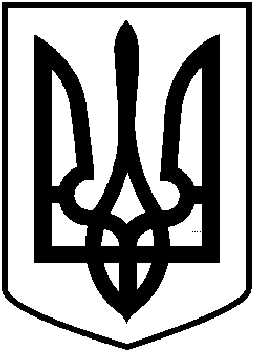 ЧОРТКІВСЬКА    МІСЬКА    РАДАВИКОНАВЧИЙ КОМІТЕТР І Ш Е Н Н Я (проект) від  2019 року  № Про надання дозволу Кузь Анатолію Васильовичуна встановлення тимчасової споруди для відкриття центру продажу квартир по вул. Князя Володимира Великого, в м. Чорткові(район гідрометеорології  гідрологічної станції).          Розглянувши заяву  Кузь А.В., представлені матеріали, відповідно до статті 28 Закону України «Про регулювання містобудівної діяльності», наказу Мінрегіонбуду від 21.10.2011р. №244 «Про затвердження Порядку розміщення тимчасових споруд для провадження підприємницької діяльності», «Положення про розміщення тимчасових споруд для здійснення підприємницької діяльності в місті Чорткові», затвердженого рішенням сесії Чортківської міської ради від 19.02.2016 №129, та архітипів тимчасових споруд, затверджених рішенням виконавчого комітету Чортківської міської ради від 27.09.2018 №245, керуючись ст. 31 Закону України  «Про місцеве самоврядування в Україні» виконавчий комітет міської радиВИРІШИВ :Надати дозвіл Кузь Анатолію Васильовичу на встановлення тимчасової  споруди для відкриття центру продажу квартир по вул. Князя Володимира Великого, (район гідрометеорології  гідрологічної станції) в м. Чорткові, терміном на один рік.Виготовити та погоди в установленому законом порядку паспорт прив’язки тимчасових споруд для ведення підприємницької діяльності по вул. Князя Володимира Великого,  в м.Чортків.Копію рішення направити у відділ містобудування, архітектури та капітального будівництва міської ради.Контроль за виконанням даного рішення покласти на заступника міського голови Тимофія Р.М...Міський голова                                                               Володимир  ШМАТЬКОГлущук У.І.Тимофій Р.М.Ніяскіна – Коробій А.С.